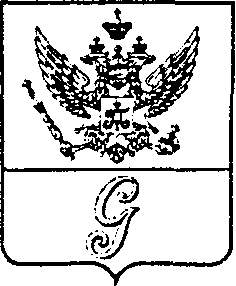 СОВЕТ  ДЕПУТАТОВ  МУНИЦИПАЛЬНОГО  ОБРАЗОВАНИЯ«ГОРОД  ГАТЧИНА»ГАТЧИНСКОГО  МУНИЦИПАЛЬНОГО  РАЙОНАТРЕТЬЕГО СОЗЫВАРЕШЕНИЕ                                           ПРОЕКТот                                                                                                          №                                                                                       Руководствуясь пп. 19 п. 1 ст. 14 Федерального закона от 06.10.2003 № 131-ФЗ «Об общих принципах организации местного самоуправления в Российской Федерации», приказом Минстроя России от 13.04.2017 № 711/пр «Об утверждении методических рекомендаций для подготовки правил благоустройства территорий поселений, городских округов, внутригородских районов», Уставом МО «Город Гатчина», решением совета депутатов МО «Город Гатчина» от 29.11.2006 № 97 «Об утверждении Положения «О порядке организации и проведении публичных (общественных) слушаний в МО «Город Гатчина», учитывая протокол по результатам публичных слушаний по проекту решения о внесении изменений в решение совета депутатов муниципального образования «Город Гатчина» Гатчинского муниципального района от 25.10.2017 № 54 «Об утверждении Правил благоустройства территории МО «Город Гатчина» от 19.10.2018, заключение по результатам публичных слушаний по проекту решения о внесении изменений в решение совета депутатов муниципального образования «Город Гатчина» Гатчинского муниципального района от 25.10.2017 № 54 «Об утверждении Правил благоустройства территории МО «Город Гатчина» от 19.10.2018,РЕШИЛ:1. Внести изменения в решение совета депутатов муниципального образования «Город Гатчина» Гатчинского муниципального района от 25.10.2017 № 54 «Об утверждении Правил благоустройства территории МО «Город Гатчина» согласно приложению к настоящему решению.2. Установить, что п. 3.11. (в новой редакции) решения совета депутатов муниципального образования «Город Гатчина» Гатчинского муниципального района от 25.10.2017 № 54 «Об утверждении Правил благоустройства территории МО «Город Гатчина» «Требования к размещению конструкций для информационного оформления организаций на фасадах и кровле зданий на территории МО «Город Гатчина» не распространяется на действующие разрешения и согласования, выданные на установку и эксплуатацию конструкций для информационного оформления организаций на фасадах и кровле зданий, до окончания срока их действия.3. Настоящее решение вступает в силу с момента официального опубликования в газете «Гатчинская правда», подлежит размещению на официальном сайте МО «Город Гатчина».4. Контроль исполнения настоящего решения возложить на постоянную комиссию совета депутатов МО «Город Гатчина» по вопросам жилищно-коммунального хозяйства, землепользования, энергетики, градостроительства и экологии.Глава МО «Город Гатчина» - председатель совета депутатов МО «Город Гатчина»                                                                                    В.А.ФилоненкоО внесении изменений в решение совета депутатов муниципального образования «Город Гатчина» Гатчинского муниципального района от 25.10.2017 № 54 «Об утверждении Правил благоустройства территории МО «Город Гатчина»